İLİ        : ERZİNCANTARİH:01/09/2017
KURBAN BAYRAMI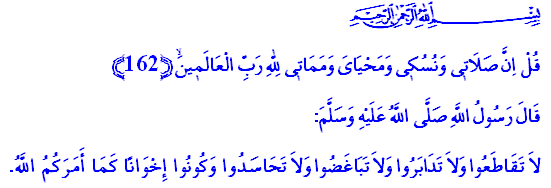 Aziz Müslümanlar!Okuduğum âyet-i kerimede Yüce Rabbimiz şöyle buyuruyor: “De ki: ‘Şüphesiz benim namazım da, diğer ibadetlerim de, yaşamım da, ölümüm de âlemlerin Rabbi (olan) Allah içindir.” Allâh’ın Resûlü Sevgili Peygamberimiz (s.a.v): “Birbirinizle alakayı kesmeyin! Birbirinize sırt çevirmeyin! Birbirinize kin gütmeyin! Birbirinize haset etmeyin! Ey Allah'ın kulları! Kardeşler olun!”  buyuruyor.Kardeşlerim!İslam âlemi olarak, bir Kurban Bayramını daha idrak etmenin haz ve sevincini yaşıyoruz. Bizlere bu sevinci yaşatan Yüce Rabbimize sonsuz hamd ve şükürler olsun. Rabbimiz; “Her ümmet için Allâh’ın kendilerine rızık olarak verdiği hayvanlar üzerine, ismimi ansınlar diye kurban kesmeyi meşrû kıldık.”  Ve: “O halde, Rabbin için Namaz kıl, kurban kes”  ilâhî beyanları, mü’min toplumlara Kurban kesmeyi meşrû ve gerekli kılmıştır.Kurban Bayramı günleri, müminlerin tek yürek, tek vücut oldukları günlerdir. Bu günler, Hz. İbrahim’in duasıyla inananların aynı iman ve aynı ruhla mukaddes topraklara geldikleri; tek merkezde, Kâbe’de tavaf ettikleri; tek meydanda, Arafat’ta toplanarak hac farizasını yerine getirdikleri kutlu zaman dilimleridir. Kurban Bayramı günleri aynı zamanda, biz müminlerin İbrâhimî bir arayışla Rabbimizin lütfettiği nimetlere şükranlarımızın bir ifadesi olarak kurban ibadetini eda ettiğimiz mübarek vakitlerdir.Kardeşlerim!Yine Rabbimiz, “Bu hayvanların ne etleri, ne de kanları Allâh’a ulaşacak değildir. Allâh’a ulaşacak olan, ancak sizin takvânızdır. Sizi hidâyete erdirdiğinden dolayı Allâh’ı büyük tanıyasınız diye O, bu hayvanları böylece sizin istifadenize vermiştir. İyilik yapanlara müjdele!”  buyurmak suretiyle, bu ibadetimizin asıl maksâdını bizlere duyurmuş ve takvâyı, O’nu birlemeyi ve büyüklüğünü ilan etmeyi bize öğretmiştir.Her şeyden önce hac, birlik ve vahdetin göstergesidir. Kurban ise bize, dini sadece Allaha has kılarak O’na teslim olmayı ve nefsimizi terbiye ederek insan neslinden kan akıtmamayı sembol diliyle ifade etmektedir. Kurban Bayramının bir yüzü öte dünyaya, bir yüzü bu dünyaya, bir yüzü geçmişe, bir yüzü geleceğe dönüktür. Kurban Bayramı, İbrâhîmî sadâkatin ve İsmâîlî teslimiyetin bir ifâdesi olması yönüyle nefislerimizi sürekli terbiye ederek geleceğimizi inşa edecek ve bizleri hem Rabbimize, hem mümin kardeşlerimize hem de tüm insanlığa yakınlaştırmaya devam edecektir.Kıymetli Kardeşlerim!Kurban, Allah’a teslimiyetin ifadesidir. Bilinmelidir ki, Müslüman, haksız yere gerekmediği müddetçe bir ağacı bile kesmez. Bir gülü, hatta bir otu bile koparmaz. Çünkü o, kâinattaki her şeyin, kendi hâl diliyle Rabbini zikretmekle meşgul bulunduğunu bilir. Bununla beraber, Allâh’ın fermânının olduğu yerde de boynu kıldan incedir. Sadece malını değil, canını ve evlâdını, İsmâil’ini bile fedâdan çekinmez. Meselelere; “şeytânın gör dediği yerden” değil de, “Allâh’ın gör dediği” yerden bakarsak, kurban gibi sembol bir ibadetin ardında “Halîlullâh” olan İbrâhim’in, “hîbetullâh” olan İsmâil’in ve hicretin “ölümsüz gelini” olan Hâcer’in dillere destân olan teslimiyetini görürüz.Hz. Peygamber (s.a.v); “Allah her şeye ihsânı (güzel davranmayı) yazdı. Öldürdüğünüz zaman güzel öldürün. Hayvanı kestiğiniz zaman kesme işini güzel yapın, her biriniz bıçağını keskinleştirsin, keseceği hayvana eziyet vermesin, onu rahatlatsın!”  “Kurbanı kesiniz, zira o, babanız İbrâhim (a.s.)’ın sünnetidir”  “Hâli-vakti yerinde olup ta kurban kesmeyen, bizim mescidimize yaklaşmasın!”  gibi mübârek beyanlarıyla kurban ibadetimizdeki bir takım ölçüleri bize bildirmiş ve teslimiyetimizin güzel olması gerektiğini öğretmiştir.Kardeşlerim!Müslümanlar olarak Kurban Bayramı dolayısıyla şüphesiz birbirimizi tebrik edeceğiz. Geçmişi hatırlama, birbirimizi tanıma, kendimizi bilme ve bulma, yardımlaşma ve dayanışma, bu bayram vesilesiyle nail olduğumuz ilâhî lütuflar olsun. Bu bayram vesilesiyle darda ve zorda kalan Müslüman kardeşlerimizi, dünyanın muhtelif yerlerinde büyük acı ve ıstırap yaşayan, zulme uğrayan mazlum ve mağdur kardeşlerimizi asla unutmayalım. Onların yürek yakan durumlarına çareler üretmek, mazlumluklarını ortadan kaldırmak ve tekrar özgürlüklerine kavuşmaları için gayret göstermek Müslümanlar olarak hepimizin kardeşlik borcudur.Müminler, her türlü fitneye, fitnenin getireceği kargaşa, huzursuzluk ve felaketlere karşı uyanık olmalı, bütün bunlara basiret ve ferasetle karşı çıkmalı ve imkân tanımamalıdır.Kardeşlerim!Kestiğimiz kurbanlarımız, müminlerin kanlarının, gözyaşlarının akmasını önlemeli, İslâm coğrafyasındaki acıyı dindirmelidir. Kurban Bayramı, müminleri birliktelik ve vahdet şuuruna erdirmelidir. Mümin gönüller, bayram günleri vesilesiyle İslam’ın barış mesajını kavramalı ve ‘müminler ancak kardeştirler’ düsturunca kardeş ve ümmet olma bilincine ermelidir.Bu duygu ve düşüncelerle; şehrimizin, milletimizin, gönül coğrafyamızın ve İslâm âleminin mübarek Kurban Bayramlarını tebrik ediyorum. Bayramın başta ülkemiz olmak üzere âlem-i İslâm’ın ve topyekûn insanlığın barış ve huzuruna vesile olmasını Rabbimden niyaz ediyorum.Hazırlayan: Şeref İŞLİYEN Merkez Uzun Çarşı C. M. K.Redaksiyon: İl İrşâd Kurulu